Тема: ОСЕНЬ1. Рассмотреть вместе с ребенком картинки. Вспомнить названия каждого времени года. Уточнить последовательность смены времен года. Спросить ребенка, знает ли он, какое время года сейчас? Попросить ребенка назвать время года, предшествующее осени; последующее за осенью. Понаблюдать вместе с ребенком за осенними изменениями в природе.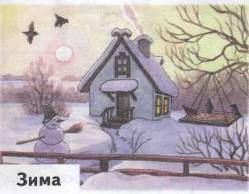 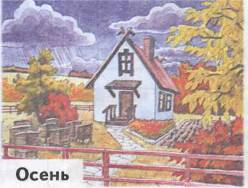 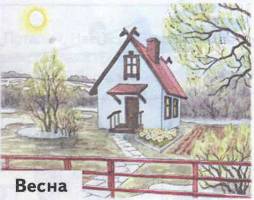 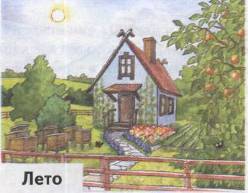 2. Познакомить ребенка с названиями осенних месяцев.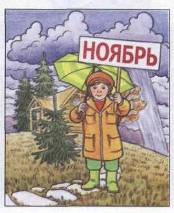 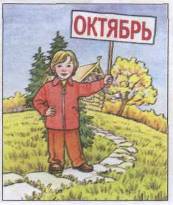 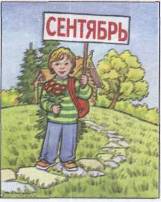 3. Рассмотри картинки с изображениями осени и лета. Назови приметы этих времен года. Сравни их между собой.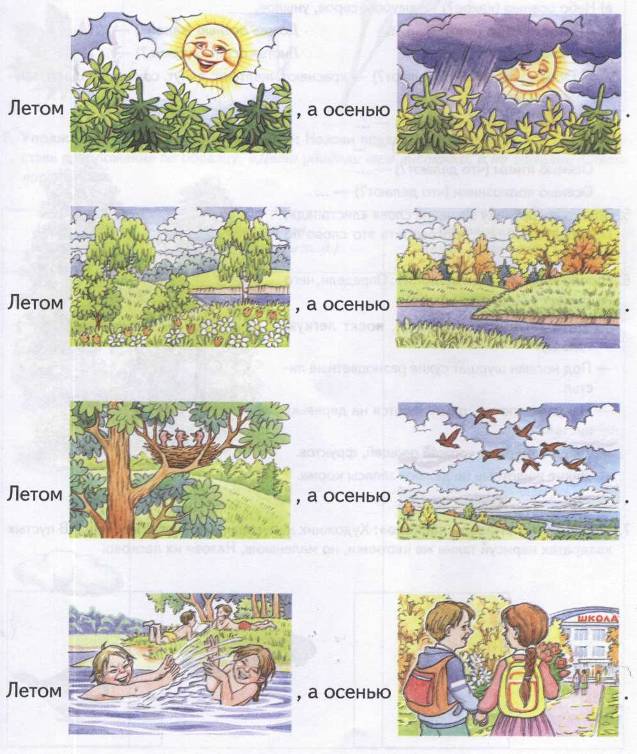 4.	Упражнение «Подбирай, называй, запоминай»: Назови как можно больше слов-
определений; слов-действий.а) Небо осенью (какое?) — хмурое, серое, унылое.Солнце осенью (какое?) — ...	Дождь осенью (какой?) — ...Ветер осенью (какой?) — ...	Листья осенью (какие?) — ...б) Осенью листья (что делают?) — краснеют, желтеют, вянут, сохнут, опадают, кружатся, шуршат.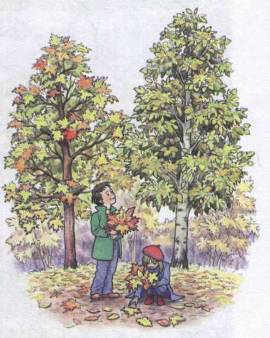 Осенью дождь (что делает?) — ... Осенью солнце (что делает?) — ... Осенью птицы (что делают?) — ... Осенью колхозники (что делают?) — ...Объяснить ребенку значение слова «листопад».
Попросить ребенка проговорить это слово по
слогам.Упражнение «Найди ошибки»: Определи, чегоне бывает осенью.—	Дети загорают, купаются, носят легкую
одежду.Под ногами шуршат сухие разноцветные листья.Набухают почки, распускаются на деревьях
листья.Люди собирают урожай овощей, фруктов.Дикие животные не делают запасы корма.7. Упражнение «Назови ласково»: Художник нарисовал картинки. Назови их. В пустых квадратах нарисуй такие же картинки, но маленькие. Назови их ласково.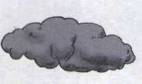 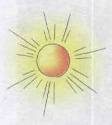 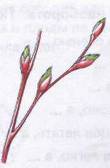 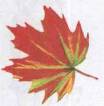 8. Упражнение «Увидели, не увидели»: Назови предметы. Дорисуй их в таблицу. Составь предложения по образцу: «Дети увидели три листочка, а не заметили пять листочков».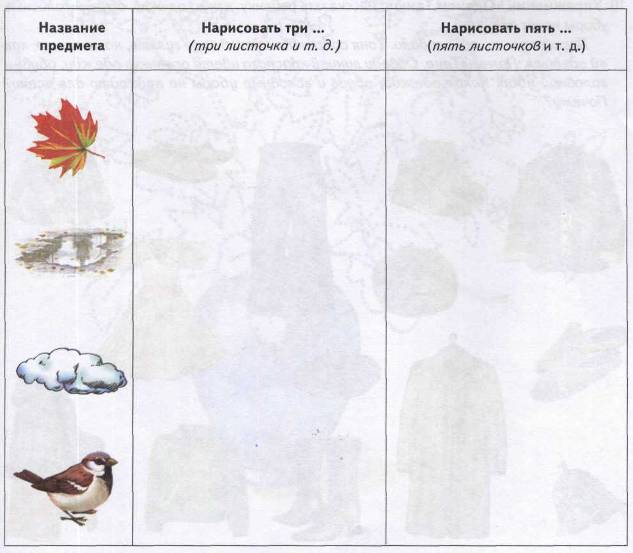 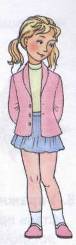 9. Упражнение «Скажи наоборот»:  Помоги Тане закончить предложения. Летом солнце яркое, а осенью ... Летом небо светлое, а ... Летом день длинный, а ... Летом тучки ходят высоко, а ... Летом птицы учат птенцов летать, а ... Летом люди одеваются легко, а ... Летом дети отдыхают, купаются, загорают, а ... Летом люди растят урожай, а ... Летом деревья стоят одетые в зеленую листву, а ...10. Упражнение «Оденем Таню»: Рассказать ребенку, какую одежду, обувь и головные уборы носят осенью.Пришла осень, похолодало. Таня собралась идти в парк гулять, но не знает, как ей одеться. Помоги Тане. Обведи линией красного цвета осеннюю одежду, обувь и головной убор. Какая одежда, обувь и головные уборы не подходят для осени? Почему?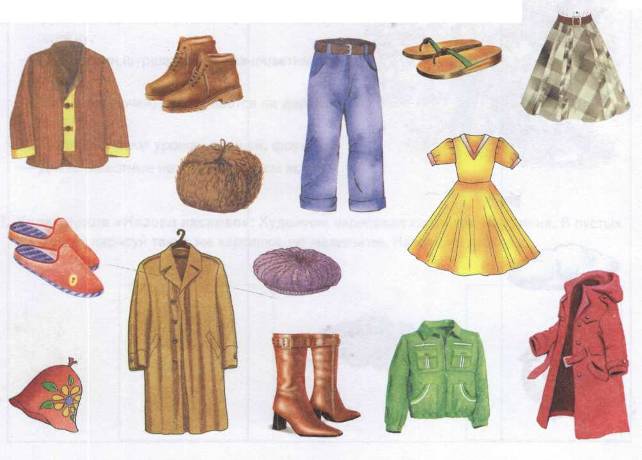 11. Упражнение «Букет для мамы»: В парке Таня собрала для мамы красивый букет из разноцветных листьев и плодов. Обведи листья и плоды по точкам. Раскрась их и расскажи, из каких листьев и плодов Таня составила букет.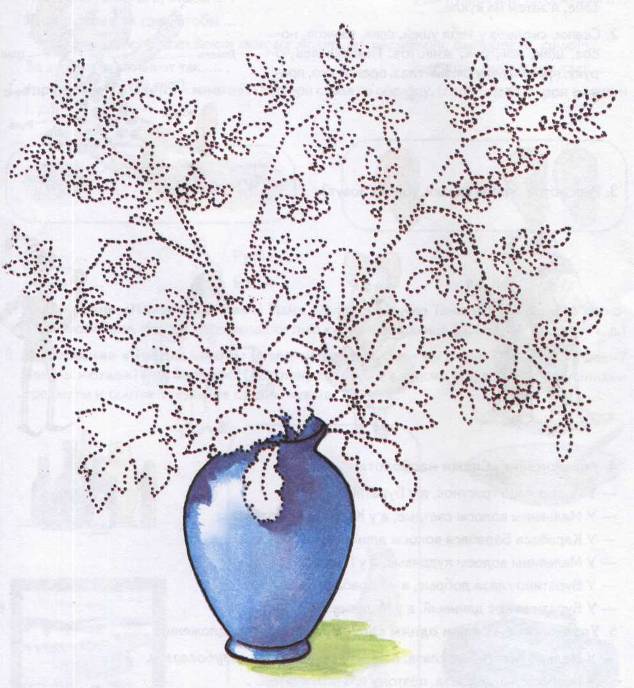 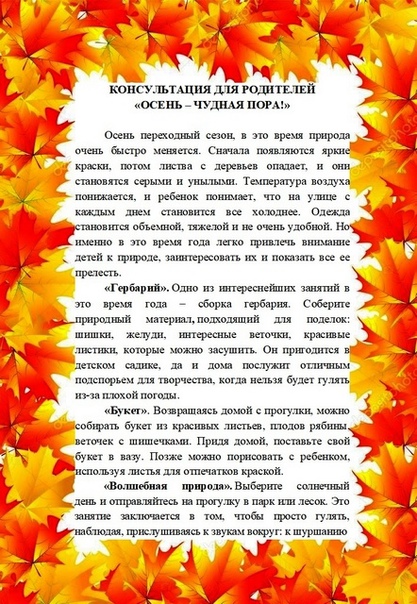 